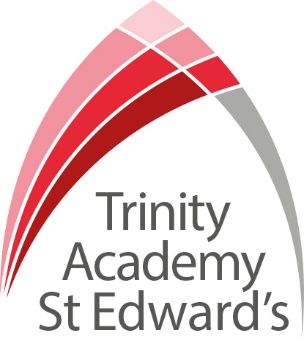   2021 is a comprehensive 11-16 school located to the west of Barnsley centre, predominantly serving central and west Barnsley. It is part of the Trinity Multi-Academy Trust which is a trust based in Yorkshire, with schools in Halifax, Leeds and Barnsley. Our aim is to provide outstanding education which offers young people the opportunity to achieve academic excellence as well as a well-rounded experience which prepares them for a range of challenges in their future. The school has a broad and balanced curriculum with a particular focus on STEM subjects.   will process applications outside the normal local authority process for co-ordinating school offers. This means you will need to complete your LA common application form for all your choices of school.For residents living within St Edward’s LA the application form can be obtained from www.barnsley.gov.uk/schooladmissions Oversubscription criteria  When the school is oversubscribed, after the admission of pupils with an Education, Health and Care plan naming the school, priority for admission will be given to those children who meet the criteria set out below, in priority order:Looked after children and children who were previously looked after but immediately after being looked after became subject to adoption, a child arrangements order, or special guardianship order.   Late applicationsThe Authority will accept applications up to the later date of 20 November 2020 as being on-time and these will be included in the determination of potential offers. All applications received by the LA after the 20th November deadline will be considered to be late applications. Late applications will be considered after those received on time. If, following consideration of all applicants the school is oversubscribed, parents may request that their child is placed on the school’s waiting list..  by   https://www.barnsley.gov.uk/services/children-families-and-education/schools-and-learning/school-admissions-and-transfers/appeals/Note 1 - Home addressThe home address is where a child normally lives.  Where a child lives with parents with shared parental responsibility, each for part of a week, the address where the child lives is determined using a joint declaration from the parents stating the pattern of residence. If a child’s residence is split equally between both parents, then parents will be asked to determine which residential address should be used for the purpose of admission to school. If no joint declaration is received where the residence is split equally by the closing date for applications, the home address will be taken as the address where the child is registered with the doctor. If the residence is not split equally between both parents then the address used will be the address where the child spends the majority of the school week.Note 2 – Siblings.Policy:Admissions Policy 2021-2022Date of review:May 2020Date of next review:September 2021 Lead professional:PrincipalStatus:Statutory